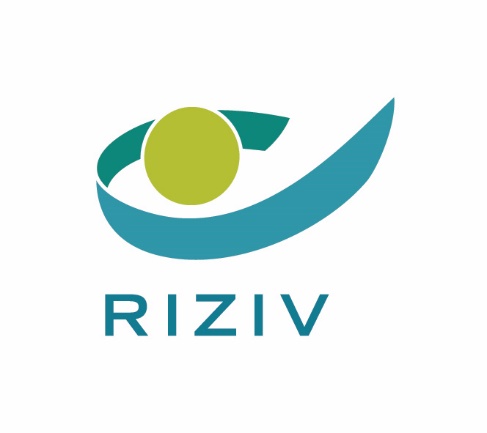 Bijwerking februari 2024 – toevoeging van kwaliteitsnormen voor bloeddrukmeters, bloedglucosemeters en glucosecontrolestrips (diagnostische- en verzorgingsmiddelen) (M.B.van 09.01.2024 gepubliceerd in het B.S. van 19.01.2024)Terugbetaling door de ziekteverzekering voor :Diagnostische- en verzorgingsmiddelenMedische voedingProducten voor magistrale bereidingenVergoedbaarheid of wijzigingen
aanvragen via bpost Gids voor de farmaceutische firma’sVersie Februari 2024RIZIV - Dienst voor geneeskundige verzorging - Directie Farmaceutisch BeleidPraktische richtlijnen voor het aanpassen van de lijst met producten
gevoegd bij het Koninklijk besluit van 23 november 2021
tot vaststelling van de procedures, termijnen en voorwaarden
waaronder de verplichte verzekering voor geneeskundige
verzorging en uitkeringen tegemoetkomt
in de kosten van de farmaceutische verstrekkingen
bedoeld in artikel 34, eerste lid, 5° a), 19°, 20° en 20bis van
de Wet betreffende de verplichte verzekering voor geneeskundige verzorging en uitkeringen, gecoördineerd op 14 juli 1994InhoudstafelAlgemeenAdres van onze kantoren :RIZIVSecretariaat van de Commissie voor Terugbetaling van Farmaceutische Producten en Verstrekkingen
Galileelaan 5/01
1210 BrusselOpeningsuren van onze kantoren :Het RIZIV is toegankelijk van maandag tot vrijdag van 9 tot 12 uur en van 13 tot 16 uur.Sluitingsdagen :zaterdag en zondagde wettelijke feestdagen 2 november11 november15 november 25 december tot en met 2 januari Eindejaarspauze:Om ervoor te zorgen dat de termijnen worden nageleefd en dat de kwaliteit van de besprekingen en de besluiten van de Commissie behouden blijven, worden de volgende aanbevelingen door het secretariaat van het CTFPV voorgesteld:Gelieve een pauze te respecteren voor het indienen van nieuwe dossiers tussen de 2de vrijdag van december tot en met 2 januari. Met andere woorden, willen wij u vragen om uw nieuwe dossiers uiterlijk op de 2de donderdag van december in te dienen om de ontvankelijkheid van uw aanvraagdossier binnen de wettelijke termijnen te garanderen.Praktische richtlijnen om een dossier in te dienen Alle zendingen/dossiers/kennisgevingen/mededelingen die via Bpost per aangetekende post met bericht van ontvangst worden verzonden, worden naar het volgend kantooradres gestuurd:RIZIVSecretariaat van de Commissie voor Terugbetaling van Farmaceutische producten en verstrekkingenGalileelaan 5 bus 11210 Brussel
BelgiëIndien u via Bpost wenst te verzenden, gelieve dan ook een e-mail te sturen naar het desbetreffende e-mailadres (zie hierboven), met vermelding van secr-farbel@riziv.fgov.be in cc en met in de onderwerpregel de naam van het bestand en in de hoofdtekst van de e-mail het nummer van het bericht van ontvangst. Binnenkomende post via Bpost wordt gescand en digitaal ter beschikking gesteld van de RIZIV-medewerkers.Er kan geen post rechtstreeks in onze kantoren worden gedeponeerd.Hieronder vindt u richtlijnen voor het indienen van een volledig en ontvankelijk aanvraagdossier dat voldoet aan de eisen van de huidige regelgeving.Deze richtlijnen betreffen de:aanvragen voor de opname in de vergoedbaarheid aanvragen voor de wijziging van de vergoedingsmodaliteiten  wijziging van de vergoedingsvoorwaarden en/of vergoedingscategoriewijziging van de vergoedingsbasisaanvraag van prijsstijging notificatie voor een vrijwillige prijsdalingspeciale bepalingen voor magistrale bereidingenaanvraag tot opname van een nieuwe verpakkingnotificatie voor de schrapping van een verpakking, onderbreking van de commercialisering van een verpakking, het vaststellen van een verandering die de terugbetalingsbasis kunnen wijzigen  aanvragen tot schrappingherzieningenHieronder vindt u aanbevelingen in de vorm van een checklist om u te helpen bij het opstellen van een volledig en ontvankelijk dossier dat voldoet aan de eisen van de geldende regelgeving. In de kolom 'verplicht' vindt u de elementen die in uw aanvraagdossier opgenomen moeten zijn in overeenstemming met het KB van 23 november 2021. De elementen worden in detail weergegeven opdat alle nodige informatie wordt voorzien.In de kolom 'facultatief' vindt u de elementen die zeer gewenst, maar niet wettelijk vereist zijn.Deze aanbevelingen vervangen in geen geval de wettelijke basis.Voorafgaande nota aan de aanvragersVoor elke verpakking en/of dosering van een product dient een volledig individueel dossier te worden ingediend.Het product behoort tot één van volgende drie groepen :Producten voor magistrale bereidingenMedische voedingDiagnostische middelen en verzorgingsmiddelen (hierna « medische hulpmiddelen »)De classificatie van medische hulpmiddelen kan worden geraadpleegd op de website van het FAGG: Medische hulpmiddelen en hun hulpstukken | FAGGDe indiening van de aanvraagAANVRAAG TOT OPNAME IN DE VERGOEDBAARHEID4.1.1 Het model van de verbintenis Een verbintenis dient:verstrekt worden voor elke aanvraag tot opname in de terugbetaling  telkens vernieuwt worden wanneer er wijzigingen gebeuren die van die aard zijn dat de aanvrager die verantwoordelijk is voor een ingeschreven product deze verantwoordelijkheid niet langer draagtElke verbintenis MOET de volgende gegevens bevatten4.1.2. Inhoud van het dossier Van zodra u de aanvraag tot vergoedbaarheid indient, moet u aangeven om welk soort dossier het gaat:- een “administratief" dossier- een “semi-administratief" dossier- een dossier met meerwaardeTer herinnering:« het administratief dossier », elk aanvraagdossier voor de opname in de terugbetaling  die betrekking heeft op   de uitbreiding van het gamma reeds vergoedbare producten / van  reeds vergoedbare verstrekkingen zonder therapeutische meerwaarde en zonder budgettaire weerslag:  toevoeging  van een identiek product aan de reeds vergoedbare producten, toevoegen van een nieuwe smaak;« het semi-administratief dossier », elk aanvraagdossier voor opname in de terugbetaling die betrekking heeft op de uitbreiding van een reeds vergoedbaar product/van een reeds vergoedbare verstrekking zonder therapeutische meerwaarde en zonder budgettaire weerslag: andere verpakking, andere galenische vorm;« het dossier met meerwaarde », elk aanvraagdossier voor opname in de terugbetaling die betrekking heeft op een product/verstrekking waarvan beweerd wordt dat de therapeutische en/of sociaal meerwaarde aangetoond is ten opzichte van de bestaande alternatieven.AANVRAAG VOOR HET WIJZIGEN VAN DE VERGOEDINGSMODALITEITEN VAN EEN AANVAARD PRODUCT4.2.1. Wijziging van de vergoedingsvoorwaarden en/of van de vergoedingscategorie4.2.2. Vergoedingsbasis 4.2.2.1. Prijsstijging van een vergoedbaar product of van één of meerdere verpakkingen van een vergoedbaar product4.2.2.2. Vrijwillige prijsdalingArt.53. van het KB 23 november 2021 « In geval van een prijsdaling van een vergoedbaar product of van één of meerdere verpakking(en) van een vergoedbaar product is de aanvrager ertoe gehouden dit binnen 24 uur  aan het secretariaat mee te delen. »In dit geval is de aanvrager dus verplicht om binnen de 24 uur een notificatie te sturen naar het secretariaat van de CTFPV.4.2.2.3. Speciale bepalingen voor de producten voor magistrale bereidingenArt.54. van het KB 23 november 2021 “De wijzigingen aan de vergoedingsbasis van een product voor magistrale bereidingen kunnen ook voortvloeien uit de volgende door de aanvrager genomen initiatieven”:1°	De vraag tot opname van een nieuwe verpakking op de lijst.Indien een aanvrager een nieuwe verpakking van een reeds aanvaard product wenst toe te voegen aan de lijst, dient hij een aanvraag in zoals voor een semi-administratief dossier (punt 4.1.2).→ nieuwe aanvraag2°	De vraag tot schrapping van een product of van een verpakking waarbij het product of de verpakking verder wordt gecommercialiseerd.Indien een aanvrager een verpakking uit de handel neemt die gebruikt wordt om de vergoedingsbasis te bepalen, stelt de aanvrager het secretariaat daarvan drie maanden van tevoren van in kennis en geeft hij de houdbaarheidsdatum van het laatste lot van deze verpakking aan.
→ notificatie aan het secretariaat van de CTFPV  3°	De notificatie dat één, meerdere of alle verpakkingen van een product tijdelijk uit de handel genomen zijn.
Indien een aanvrager de commercialisering van een verpakking die gebruikt wordt om een vergoedingsbasis te bepalen tijdelijk  onderbreekt, dan stelt de aanvrager het secretariaat daarvan een maand van tevoren in kennis  en deelt hij hem de verwachte  duur van die onderbreking van de commercialisering mee.→ notificatie aan het secretariaat van de CTFPVAANVRAAG TOT SCHRAPPING VAN PRODUCTEN UIT DE LIJSTHerzieningDiagnostische middelen en verzorgingsmiddelen en medische voeding
→ op initiatief van de werkgroep of op vraag van de Commissie of de Minister Producten voor magistrale bereidingen
→ herziening elke 5 jaarVoor elke verpakking/dosis van een product moet een volledig individueel dossier worden ingediend met de volgende elementen:ADMINISTRATIEF/SEMI-ADMINISTRATIEF DOSSIER / DOSSIER MET MEERWAARDEADMINISTRATIEF/SEMI-ADMINISTRATIEF DOSSIER / DOSSIER MET MEERWAARDEVerduidelijking / voorbeeldenIdentificatie van de aanvragerIdentificatie van de aanvragerNaam van het bedrijf dat 
verantwoordelijk is voor de aanvraag= Naam van het bedrijf dat verantwoordelijk is voor de aanvraag= Naam van het bedrijf die de verbintenis ondertekentIdentificatie van het productIdentificatie van het productCategorie van het productDiagnostische middelen en verzorgingsmiddelenofMedische voedingofMagistrale bereidingenGroep van het product Diagnostische middelen en verzorgingsmiddelen oplossingen voor blaasirrigatiedraagbare diffusors – cassetten oxyconcentratoren hypertonische natriumchloride inhalatie-oplossing voor de behandeling van mucoviscidosebloeddrukmetersbloedglucosemeter – lancethouder  – glucosecontrolestrips – lancetten sondes voor autosondageactieve verbandmiddelenGroep van het product Medische voedingGroep van het product Magistrale bereidingenActief bestanddeel  HulpstofGeprefabriceerd geneesmiddelPassief verbandmiddelBenaming van het productVolledige benaming van het product = deze zal gepubliceerd wordenVb. : Melolin VerpakkingVolledige beschrijving van de verpakking van het betreffende product  → die wordt naast de naam van het product gepubliceerdVb. : 10x(5x5cm)Naam van het bedrijf 
waaronder het product in de handel wordt gebracht= de naam van het bedrijf zal naast de naam van het product worden gepubliceerd→ mogelijks een andere dan die van het bedrijf die de verbintenis ondertekent(PS :  voor grondstoffen voor magistrale bereidingen wordt de naam van de firma niet gepubliceerd)SamenstellingVolledige samenstelling van het productVb : DalibourwaterZinksulfaat 25,5 mg/mlKopersulfaat 7,65 mg/mlWater ad 100mLAls ‘samenstelling’ niet van toepassing is → vul het vakje in met de woorden « Niet van toepassing » Vb : bloeddrukmeter OMRONATC-Code Voor medische voeding en diagnostische middelen en verzorgingsmiddelen is dit niet van toepassing → vul het vakje in met de woorden « Niet van toepassing » Voor producten voor magistrale bereidingen die geen ATC-code hebben, is dit niet van toepassing → vul het vakje in met de woorden « Niet van toepassing »EU-rangschikkingIn te vullen voor diagnostische middelen en verzorgingsmiddelen en passieve verbandmiddelen Voor alle andere producten is dit niet van toepassing → vul het vakje in met de woorden « Niet van toepassing »VerbintenisVerbintenisVervolledig:Naam en voornaam van de verantwoordelijke voor de aanvraagAdres van het bedrijfDe « hoedanigheid » van de verantwoordelijke van de aanvraagVink volgende vakjes aan :Hij/Zij verklaartHij/Zij verbindt(en) zich ertoeHij/Zij weet (Hij/Zij weten)Vul volgende velden in :Opgemaakt te …………………………………………………………, op ………………………………………..Naam:  …………………………………………………………….Voorna(a)m(en):   ………………………………………………..	Adres:   …………………………………………………………….		    …………………………………………………………….Vink  «Gelezen en goedgekeurd » aanOnderteken de verbintenisADMINISTRATIEF DOSSIERADMINISTRATIEF DOSSIERADMINISTRATIEF DOSSIERADMINISTRATIEF DOSSIERADMINISTRATIEF DOSSIERDiagnostische middelen / verzorgingsmiddelen - Medische voedingDiagnostische middelen / verzorgingsmiddelen - Medische voedingProducten voor magistrale bereidingen Producten voor magistrale bereidingen Elementen van het dossierVerplichtFacultatiefVerplichtFacultatiefIdentificatie van het productVolledige benaming van het productXXSynoniem(en)XGalenische vormXXVerpakking → de verpakking wordt beschreven aan de hand van de volgende criteriahoeveelheidXXvolume /gewicht + eenheidofdimensie + eenheidofdoseringXXReferentienummer (enkel voor sondes in kader van autosondage) X Status « weesgeneesmiddel »XXStatus « geïmporteerd» productXXMotivering van de aanvraagTherapeutische waardeXXBelang in de medische praktijk in functie van de therapeutische en sociale behoeftenXXVergoedingsvoorwaarden  Koninklijk besluit van 18 april 2017 tot vaststelling van de voorwaarden waaronder de verplichte verzekering voor geneeskundige verzorging en uitkeringen tegemoetkomt in de kosten van autosondage bij de rechthebbende thuisOfKoninklijk besluit van 23 maart 2019 tot uitvoering van het artikel 37, § 16bis, eerste lid, 3°, en vierde lid, van de wet betreffende de verplichte verzekering voor geneeskundige verzorging en uitkeringen, gecoördineerd op 14 juli 1994, voor wat de actieve verbandmiddelen betreft OfKoninklijk besluit van 23 november 2021 tot vaststelling van de procedures, termijnen en voorwaarden waaronder de verplichte verzekering voor geneeskundige verzorging en uitkeringen tegemoetkomt in de kosten van de farmaceutische verstrekkingen bedoeld in artikel 34, eerste lid, 5° a), 19°, 20° en 20bis  van de wet betreffende de verplichte verzekering voor geneeskundige verzorging en uitkeringen, gecoördineerd op 14 juli 1994 - Deel X, Titel X (indien van toepassing:§), Hoofdstuk X (indien van toepassing:§), Afdeling X, Onderafdeling → het betrokken “Deel/Titel/Hoofdstuk/Afdeling/Onderafdeling/§” specifierenXXPrijs buiten-bedrijf, verkoopprijs aan de apotheker en verkoopprijs aan het publiek, de voorgestelde vergoedingsbasis en de motiveringPrijs buiten-bedrijfXXVerkoopprijs aan de apotheker (BTW excl.) Uitgezonderd voor bloeddrukmeters – bloedglucosemeters – strips – lancetten → verkoopprijs aan de apotheker (BTW incl.)XXBEBAT (enkel voor bloeddrukmeters en bloedglucosemeters)XRECUPEL (enkel voor bloeddrukmeters en bloedglucosemeters)XBTWXXVerkoopprijs aan het publiek (BTW incl.)XVergoedingsbasis / forfait/voorgestelde maximum bedrag en motiveringXXBudgettaire weerslagBewijs dat er geen budgettaire weerslag isXXSchatting van de in België verkochte hoeveelhedenXDocumenten Kopie van de conformiteitsverklaring conform de richtlijn 93/42/EEG of Verordening(EU) 2017/745 voor de medische hulmiddelen X Kopie van de conformiteitsverklaring conform de richtlijn 98/79/EG of Verordening(EU) 2017/746 voor medische hulpmiddelen voor in-vitrodiagnostiekXKopie van het CE–certificaat voor medische hulpmiddelen die niet behoren tot klasse 1 en voor de medische hulpmiddelen van klasse 1 sterieleX Kopie van het notificatiedossier aan het Directoraat-generaal Dier, Plant en Voeding van de Federale Overheidsdienst Volksgezondheid, Veiligheid van de Voedselketen en Leefmilieu en van de ontvangstmelding met het notificatienummer voor voeding voor medisch gebruikX Indien de fabrikant of diens gemachtigde buiten Europa in België is gevestigd een kopie van de notificatie voor het in de handel brengen bij het Federaal Agentschap voor Geneesmiddelen en Gezondheidsproducten voor medische hulpmiddelen van klasse 1 en voor medische hulpmiddelen voor in-vitrodiagnostiek en van de ontvangstmeldingX Reproductie van de etikettering/verpakking op het/van het productXDoseringXIndicaties waarvoor het product wordt gebruiktXBijsluiterX Indien de fabrikant of diens gemachtigde buiten Europa in België is gevestigd een kopie van de notificatie voor het in de handel brengen bij het Federaal Agentschap voor Geneesmiddelen en Gezondheidsproducten voor de passieve verbandmiddelen en van de ontvangstmeldingX Vergunning voor het in de handel brengen of de vergunning voor het in de handel brengen van steriele producten X Machtigingsnummer (uitgezonderd voor de aroma’s)X KwaliteitsnormenDe door de Minister vastgestelde kwaliteitsnorm voor :-bloeddrukmeters : Norm ISO 81060- 2 :2018/Amd 1 :2020),-bloedglucosemeters en glucosecontrolestrips : Nom ISO15197(2015)XSEMI-ADMINISTRATIEF DOSSIER en DOSSIER MET MEERWAARDESEMI-ADMINISTRATIEF DOSSIER en DOSSIER MET MEERWAARDESEMI-ADMINISTRATIEF DOSSIER en DOSSIER MET MEERWAARDESEMI-ADMINISTRATIEF DOSSIER en DOSSIER MET MEERWAARDESEMI-ADMINISTRATIEF DOSSIER en DOSSIER MET MEERWAARDEDiagnostische middelen / verzorgingsmiddelen – Medische voedingDiagnostische middelen / verzorgingsmiddelen – Medische voedingProducten voor magistrale bereidingen Producten voor magistrale bereidingen ElementVerplichtFacultatiefVerplichtFacultatiefIdentificatie van het productIdentificatie van het productIdentificatie van het productIdentificatie van het productIdentificatie van het productVolledige benaming van het productXXSynoniem(en)XGalenische vormXXVerpakking → de verpakking wordt beschreven aan de hand van de volgende criteriahoeveelheidXXvolume /gewicht + eenheidofdimensie + eenheidofdoseringXXReferentienummer (enkel voor sondes in kader van Autosondage) X Status « weesgeneesmiddel »XXStatus « geïmporteerd» productXXMotivering van de aanvraagMotivering van de aanvraagMotivering van de aanvraagMotivering van de aanvraagMotivering van de aanvraagTherapeutische waardeXXMeerwaarde (enkel voor dossiers met meerwaarde)XXDoeltreffendheid – veiligheid (bijwerkingen)XXToepasbaarheid (contra-indicaties) - gebruiksvriendelijkheidXXBelang in de medische praktijk in functie van de therapeutische en sociale behoeftenXXElementen van epidemiologische aard (incidentie, prevalentie…)XXGegevens betreffende het al dan niet onder octrooi zijn van het (de) product(en)XBudgettaire weerslagBudgettaire weerslagBudgettaire weerslagBudgettaire weerslagBudgettaire weerslagDoelgroepXXInschatting van het aantal begunstigdenXXVermoedelijke behandelingsduur XXToedieningsfrequentie bij de aandoeningen waarvoor  het product kan worden aangewend XXGeschatte volumesXXVergelijking met de vergoedbare alternatievenXBehandelingskosten / Budgettaire weerslag op jaarbasisXXVerhouding tussen de kosten voor de verzekering en de therapeutische waardeXXGemotiveerd voorstel van vergoedingsvoorwaarden op basis van de toelatingscriteriaGemotiveerd voorstel van vergoedingsvoorwaarden op basis van de toelatingscriteriaGemotiveerd voorstel van vergoedingsvoorwaarden op basis van de toelatingscriteriaGemotiveerd voorstel van vergoedingsvoorwaarden op basis van de toelatingscriteriaGemotiveerd voorstel van vergoedingsvoorwaarden op basis van de toelatingscriteriaVoorstel van vergoedingsvoorwaardenKoninklijk besluit van 18 april 2017 tot vaststelling van de voorwaarden waaronder de verplichte verzekering voor geneeskundige verzorging en uitkeringen tegemoetkomt in de kosten van autosondage bij de rechthebbende thuisOfKoninklijk besluit van 23 maart 2019 tot uitvoering van het artikel 37, § 16bis, eerste lid, 3°, en vierde lid, van de wet betreffende de verplichte verzekering voor geneeskundige verzorging en uitkeringen, gecoördineerd op 14 juli 1994, voor wat de actieve verbandmiddelen betreft OfKoninklijk besluit van 23 november 2021 tot vaststelling van de procedures, termijnen en voorwaarden waaronder de verplichte verzekering voor geneeskundige verzorging en uitkeringen tegemoetkomt in de kosten van de farmaceutische verstrekkingen bedoeld in artikel 34, eerste lid, 5° a), 19°, 20° en 20bis  van de wet betreffende de verplichte verzekering voor geneeskundige verzorging en uitkeringen, gecoördineerd op 14 juli 1994 - Deel X, Titel X (indien van toepassing:§), Hoofdstuk X (indien van toepassing:§), Afdeling X, Onderafdeling → het betrokken “Deel/Titel/Hoofdstuk/Afdeling/Onderafdeling/§” specifierenof→ stel een nieuw “Deel/Titel/Hoofdstuk/afdeling/onderafdeling/§” voor XXLetter « M » in de kolom  « Opmerkingen »XType aflevering : publieke apotheek, ziekenhuisapotheek, leverancier XXVergoedingscategorieXXDocumentenDocumentenDocumentenDocumentenDocumentenKopie van de conformiteitsverklaring conform de richtlijn 93/42/EEG of Verordening(EU) 2017/745 voor de medische hulmiddelen X Kopie van de conformiteitsverklaring conform de richtlijn 98/79/EG of Verordening(EU) 2017/746 voor medische hulpmiddelen voor in-vitrodiagnostiekXKopie van het CE–certificaat voor medische hulpmiddelen die niet behoren tot klasse 1 en voor de medische hulpmiddelen van klasse 1 sterieleX Kopie van het notificatiedossier aan het Directoraat-generaal Dier, Plant en Voeding van de Federale Overheidsdienst Volksgezondheid, Veiligheid van de Voedselketen en Leefmilieu en van de ontvangstmelding met het notificatienummer voor voeding voor medisch gebruikX Indien de fabrikant of diens gemachtigde buiten Europa in België is gevestigd een kopie van de notificatie voor het in de handel brengen bij het Federaal Agentschap voor Geneesmiddelen en Gezondheidsproducten voor medische hulpmiddelen van klasse 1 en voor medische hulpmiddelen voor in-vitrodiagnostiek en van de ontvangstmeldingX Reproductie van de etikettering/verpakking op het/van het productXDoseringXIndicaties waarvoor het product wordt gebruiktXBijsluiterXIndien de fabrikant of diens gemachtigde buiten Europa in België is gevestigd een kopie van de notificatie voor het in de handel brengen bij het Federaal Agentschap voor Geneesmiddelen en Gezondheidsproducten voor de passieve verbandmiddelen en van de ontvangstmeldingX Vergunning voor het in de handel brengen of de vergunning voor het in de handel brengen van steriele producten X Machtigingsnummer (uitgezonderd voor de aroma’s)X Vermeldingen op het etiket, de beschrijving van de primaire verpakking en eventueel van de buitenverpakkingXKwaliteitsnormenKwaliteitsnormenKwaliteitsnormenKwaliteitsnormenKwaliteitsnormenDe door de Minister vastgestelde kwaliteitsnorm voor :-bloeddrukmeters : Norm ISO 81060- 2 :2018/Amd 1 :2020),-bloedglucosemeters en glucosecontrolestrips : Nom ISO15197(2015)XPrijs buiten-bedrijf, verkoopprijs aan de apotheker en verkoopprijs aan het publiek, de voorgestelde vergoedingsbasis en de motiveringPrijs buiten-bedrijf, verkoopprijs aan de apotheker en verkoopprijs aan het publiek, de voorgestelde vergoedingsbasis en de motiveringPrijs buiten-bedrijf, verkoopprijs aan de apotheker en verkoopprijs aan het publiek, de voorgestelde vergoedingsbasis en de motiveringPrijs buiten-bedrijf, verkoopprijs aan de apotheker en verkoopprijs aan het publiek, de voorgestelde vergoedingsbasis en de motiveringPrijs buiten-bedrijf, verkoopprijs aan de apotheker en verkoopprijs aan het publiek, de voorgestelde vergoedingsbasis en de motiveringPrijs buiten-bedrijfXXVerkoopprijs aan de apotheker (BTW excl.) Uitgezonderd voor bloeddrukmeters – bloedglucosemeters – strips – lancetten → verkoopprijs aan de apotheker (BTW incl.)XXBEBAT (enkel voor bloeddrukmeters en bloedglucosemeters)XRECUPEL (enkel voor bloeddrukmeters en bloedglucosemeters)XBTWXXVerkoopprijs aan het publiek (BTW incl.)XVergoedingsbasis / forfait/voorgestelde maximum bedrag en motiveringXXGebruiksaanwijzingXRecentste gepubliceerde klinische studies over de bestaande ervaring met het productXXDIAGNOSTISCHE MIDDELEN / VERZORGINGSMIDDELEN - MEDISCHE VOEDING- PRODUCTEN VOOR MAGISTRALE BEREIDINGENDIAGNOSTISCHE MIDDELEN / VERZORGINGSMIDDELEN - MEDISCHE VOEDING- PRODUCTEN VOOR MAGISTRALE BEREIDINGENDIAGNOSTISCHE MIDDELEN / VERZORGINGSMIDDELEN - MEDISCHE VOEDING- PRODUCTEN VOOR MAGISTRALE BEREIDINGENElementen van het dossierVerplichtFacultatiefIdentificatie van het productIdentificatie van het productIdentificatie van het productVolledige benaming van het productXGalenische vormXVerpakking → de verpakking wordt beschreven aan de hand van de volgende criteriahoeveelheidXvolume /gewicht + eenheidofdimensie + eenheidofdoseringXStatus « weesgeneesmiddel »XStatus « geïmporteerd» productXEen gemotiveerd voorstel van de nieuwe vergoedingsvoorwaarden of van de vergoedingscategorie op basis van de toelatingscriteria Een gemotiveerd voorstel van de nieuwe vergoedingsvoorwaarden of van de vergoedingscategorie op basis van de toelatingscriteria Een gemotiveerd voorstel van de nieuwe vergoedingsvoorwaarden of van de vergoedingscategorie op basis van de toelatingscriteria Voorstel van de nieuwe vergoedingsvoorwaarden/vergoedingscategorie Koninklijk besluit van 18 april 2017 tot vaststelling van de voorwaarden waaronder de verplichte verzekering voor geneeskundige verzorging en uitkeringen tegemoetkomt in de kosten van autosondage bij de rechthebbende thuis→ voorstel van nieuwe vergoedingsvoorwaarden of van een nieuwe vergoedingscategorie OfKoninklijk besluit van 23 maart 2019 tot uitvoering van het artikel 37, § 16bis, eerste lid, 3°, en vierde lid, van de wet betreffende de verplichte verzekering voor geneeskundige verzorging en uitkeringen, gecoördineerd op 14 juli 1994, voor wat de actieve verbandmiddelen betreft → voorstel van nieuwe vergoedingsvoorwaarden of van een nieuwe vergoedingscategorie  OfKoninklijk besluit van 23 november 2021 tot vaststelling van de procedures, termijnen en voorwaarden waaronder de verplichte verzekering voor geneeskundige verzorging en uitkeringen tegemoetkomt in de kosten van de farmaceutische verstrekkingen bedoeld in artikel 34, eerste lid, 5° a), 19°, 20° en 20bis  van de wet betreffende de verplichte verzekering voor geneeskundige verzorging en uitkeringen, gecoördineerd op 14 juli 1994 - Deel X, Titel X (indien van toepassing:§), Hoofdstuk X (indien van toepassing:§), Afdeling X, Onderafdeling → voorstel van nieuwe vergoedingsvoorwaarden of van een nieuwe vergoedingscategorieXLetter « M » in de kolom  « Opmerkingen »XType aflevering : publieke apotheek, ziekenhuisapotheek, leverancierXVergoedingscategorieXTherapeutisch belangXMeerwaarde  XElementen van epidemiologische aard (incidentie, prevalentie,…)XHet belang van het product in de medische praktijk in functie van de therapeutische en sociale behoeftenXBudgettaire weerslagBudgettaire weerslagBudgettaire weerslagDoelgroepXInschatting van het aantal begunstigdenXVermoedelijke behandelingsduur XToedieningsfrequentie bij de aandoeningen waarvoor het product kan worden aangewend XGeschatte volumesXVergelijking met de vergoedbare alternatieven XBehandelingskosten / Budgettaire weerslag op jaarbasisXVerhouding tussen de kosten voor de verzekering en de therapeutische waardeXDocumentenDocumentenDocumentenKopie van de conformiteitsverklaring conform de richtlijn 93/42/EEG of Verordening(EU) 2017/745 voor de medische hulmiddelen X Kopie van de conformiteitsverklaring conform de richtlijn 98/79/EG of Verordening(EU) 2017/746 voor medische hulpmiddelen voor in-vitrodiagnostiekXKopie van het CE–certificaat voor medische hulpmiddelen die niet behoren tot klasse 1 en voor de medische hulpmiddelen van klasse 1 sterieleX Kopie van het notificatiedossier aan het Directoraat-generaal Dier, Plant en Voeding van de Federale Overheidsdienst Volksgezondheid, Veiligheid van de Voedselketen en Leefmilieu en van de ontvangstmelding met het notificatienummer voor voeding voor medisch gebruikX Indien de fabrikant of diens gemachtigde buiten Europa in België is gevestigd een kopie van de notificatie voor het in de handel brengen bij het Federaal Agentschap voor Geneesmiddelen en Gezondheidsproducten voor medische hulpmiddelen van klasse 1 en voor medische hulpmiddelen voor in-vitrodiagnostiek en van de ontvangstmeldingXReproductie van de etikettering/verpakking op het/van het product voor medische hulpmiddelen en medische voedingXVermeldingen op het etiket, de beschrijving van de primaire verpakking en eventueel van de buitenverpakking wat betreft de producten voor magistrale bereidingenXIndicaties XDoseringXBijsluiterXIndien de fabrikant of diens gemachtigde buiten Europa in België is gevestigd een kopie van de notificatie voor het in de handel brengen bij het Federaal Agentschap voor Geneesmiddelen en Gezondheidsproducten voor de passieve verbandmiddelen en van de ontvangstmeldingXVergunning voor het in de handel brengen voor producten in kader van magistrale bereidingen of de vergunning voor het in de handel brengen van steriele producten XMachtigingsnummer (uitgezonderd voor de aroma’s)XKlinische studies Klinische studies Klinische studies De recentste gepubliceerde klinische studies over de bestaande ervaring met het product betreffende de voorgestelde wijziging van de vergoedingsmodaliteitenXDIAGNOSTISCHE MIDDELEN / VERZORGINGSMIDDELEN - MEDISCHE VOEDING- PRODUCTEN VOOR MAGISTRALE BEREIDINGENDIAGNOSTISCHE MIDDELEN / VERZORGINGSMIDDELEN - MEDISCHE VOEDING- PRODUCTEN VOOR MAGISTRALE BEREIDINGENDIAGNOSTISCHE MIDDELEN / VERZORGINGSMIDDELEN - MEDISCHE VOEDING- PRODUCTEN VOOR MAGISTRALE BEREIDINGENElementen van het dossierVerplichtFacultatiefIdentificatie van het productIdentificatie van het productIdentificatie van het productVolledige benaming van het productXGalenische vormXVerpakking → de verpakking wordt beschreven aan de hand van de volgende criteriahoeveelheidXvolume /gewicht + eenheidofdimensie + eenheidofdoseringXStatus « weesgeneesmiddel »XNieuwe prijsstructuurNieuwe prijsstructuurNieuwe prijsstructuurPrijs buiten-bedrijfXVerkoopprijs aan de apotheker (BTW excl.) Uitgezonderd voor bloeddrukmeters – bloedglucosemeters – strips – lancetten → verkoopprijs aan de apotheker (BTW incl.)XBEBAT (enkel voor bloeddrukmeters en bloedglucosemeters)XRECUPEL (enkel voor bloeddrukmeters en bloedglucosemeters)XBTWXVerkoopprijs aan het publiek (BTW incl.)XBudgettaire weerslagBudgettaire weerslagBudgettaire weerslagDoelgroepXInschatting van het aantal begunstigdenXVermoedelijke behandelingsduur XToedieningsfrequentie bij de aandoeningen waarvoor  het product kan worden aangewend XGeschatte volumesXBehandelingskosten / Budgettaire weerslag op jaarbasisXGemotiveerd voorstel van de nieuwe vergoedingsbasis  Gemotiveerd voorstel van de nieuwe vergoedingsbasis  Gemotiveerd voorstel van de nieuwe vergoedingsbasis  Nieuwe vergoedingsbasis/ forfait/maximum bedragXBerekeningsmethode van de nieuwe vergoedingsbasis/ forfait/maximum bedrag XAdvies van de PrijzencommissieAdvies van de PrijzencommissieAdvies van de PrijzencommissieHet advies van de Prijzencommissie voor de grondstoffen vermeld in het ministerieel besluit van 13 juni 2014XDIAGNOSTISCHE MIDDELEN / VERZORGINGSMIDDELEN - MEDISCHE VOEDING- PRODUCTEN VOOR MAGISTRALE BEREIDINGENDIAGNOSTISCHE MIDDELEN / VERZORGINGSMIDDELEN - MEDISCHE VOEDING- PRODUCTEN VOOR MAGISTRALE BEREIDINGENDIAGNOSTISCHE MIDDELEN / VERZORGINGSMIDDELEN - MEDISCHE VOEDING- PRODUCTEN VOOR MAGISTRALE BEREIDINGENElementen van de notificatieVerplichtFacultatiefIdentificatie van het productVolledige benaming van het productXGalenische vormXVerpakking → de verpakking wordt beschreven aan de hand van de volgende criteriahoeveelheidXvolume /gewicht + eenheidofdimensie + eenheidofdoseringXNieuwe prijsstructuurPrijs buiten-bedrijfXVerkoopprijs aan de apotheker (BTW excl.) Uitgezonderd voor bloeddrukmeters – bloedglucosemeters – strips – lancetten → verkoopprijs aan de apotheker (BTW incl.)XBEBAT (enkel voor bloeddrukmeters en bloedglucosemeters)XRECUPEL (enkel voor bloeddrukmeters en bloedglucosemeters)XBTWXVerkoopprijs (BTW incl.)XPRODUCTEN VOOR MAGISTRALE BEREIDINGENPRODUCTEN VOOR MAGISTRALE BEREIDINGENElementen van de notificatieVerplichtIdentificatie van het product Identificatie van het product Volledige benaming van het productXGalenische vormXVerpakking → de verpakking wordt beschreven aan de hand van de volgende criteria:hoeveelheidXvolume/gewicht + eenheidofdimensie + eenheidofdoseringXVervaldatum van het laatste lotXPRODUCTEN VOOR MAGISTRALE BEREIDINGENPRODUCTEN VOOR MAGISTRALE BEREIDINGENPRODUCTEN VOOR MAGISTRALE BEREIDINGENElementen van de notificatieVerplichtIdentificatie van het product Identificatie van het product Volledige benaming van het productXGalenische vormXVerpakking → de verpakking wordt beschreven aan de hand van de volgende criteriahoeveelheidXvolume /gewicht + eenheidofdimensie + eenhedenofdoseringXDe verwachte  duur van die onderbreking van de commercialiseringXDIAGNOSTISCHE MIDDELEN / VERZORGINGSMIDDELEN - MEDISCHE VOEDING- PRODUCTEN VOOR MAGISTRALE BEREIDINGENDIAGNOSTISCHE MIDDELEN / VERZORGINGSMIDDELEN - MEDISCHE VOEDING- PRODUCTEN VOOR MAGISTRALE BEREIDINGENDIAGNOSTISCHE MIDDELEN / VERZORGINGSMIDDELEN - MEDISCHE VOEDING- PRODUCTEN VOOR MAGISTRALE BEREIDINGENElementen van de notificatieVerplichtFacultatiefIdentificatie van het productIdentificatie van het productIdentificatie van het productVolledige benaming van het productXGalenische vormXVerpakking → de verpakking wordt beschreven aan de hand van de volgende criteriahoeveelheidXvolume /gewicht + eenheidofdimensie + eenhedenofdoseringXMotivering van de aanvraagMotivering van de aanvraagMotivering van de aanvraagGemotiveerde aanvraag tot schrappingXDIAGNOSTISCHE MIDDELEN / VERZORGINGSMIDDELEN - MEDISCHE VOEDING- PRODUCTEN VOOR MAGISTRALE BEREIDINGENDIAGNOSTISCHE MIDDELEN / VERZORGINGSMIDDELEN - MEDISCHE VOEDING- PRODUCTEN VOOR MAGISTRALE BEREIDINGENDIAGNOSTISCHE MIDDELEN / VERZORGINGSMIDDELEN - MEDISCHE VOEDING- PRODUCTEN VOOR MAGISTRALE BEREIDINGENElementen van het dossierVerplichtFacultatiefFacultatiefIdentificatie van het productIdentificatie van het productIdentificatie van het productIdentificatie van het productVolledige benaming van het productXGalenische vormXXVerpakking → de verpakking wordt beschreven aan de hand van de volgende criteriahoeveelheidXvolume /gewicht + eenheidofdimensie + eenhedenofdoseringXReferentienummer (enkel voor sondes in kader van autosondage)XXStatus « weesgeneesmiddel »XXStatus « geïmporteerd» productXXDe prijsstructuur en de in België verkochte volumes van de laatste drie jaarDe prijsstructuur en de in België verkochte volumes van de laatste drie jaarDe prijsstructuur en de in België verkochte volumes van de laatste drie jaarDe prijsstructuur en de in België verkochte volumes van de laatste drie jaarPrijs buiten-bedrijfXVerkoopprijs aan de apotheker (BTW excl.) Uitgezonderd voor bloeddrukmeters – bloedglucosemeters – strips – lancetten → verkoopprijs aan de apotheker (BTW incl.)XBEBAT (enkel voor bloeddrukmeters en bloedglucosemeters)XRECUPEL (enkel voor bloeddrukmeters en bloedglucosemeters)XBTWXVerkoopprijs aan het publiek (BTW incl.)XDe in België verkochte volumes van de laatste drie jaarXDe prijsstructuur en de vergoedingsvoorwaarden van het betrokken product in de landen van de Europese UnieDe prijsstructuur en de vergoedingsvoorwaarden van het betrokken product in de landen van de Europese UnieDe prijsstructuur en de vergoedingsvoorwaarden van het betrokken product in de landen van de Europese UnieDe prijsstructuur en de vergoedingsvoorwaarden van het betrokken product in de landen van de Europese UniePrijs buiten-bedrijfXXVerkoopprijs aan de apotheker  (BTW excl.)XXBEBATXXRECUPELXXBTWXXVerkoopprijs aan het publiek (BTW incl.)XXDe vergoedingsvoorwaarden van het betrokken product in de landen van de Europese UnieXXEen rapport met een herevaluatie met het oog op het bevestigen of herzien van de vergoedingsmodaliteiten, vergezeld van de elementen die overeengekomen werden op het ogenblik van de opname op de lijst (of van de wijziging van de vergoedingsmodaliteiten) en van de gepubliceerde en niet gepubliceerde vergelijkende klinische, epidemiologische en gezondheidseconomische studies en wetenschappelijke motiveringen die hebben geleid tot dit rapportEen rapport met een herevaluatie met het oog op het bevestigen of herzien van de vergoedingsmodaliteiten, vergezeld van de elementen die overeengekomen werden op het ogenblik van de opname op de lijst (of van de wijziging van de vergoedingsmodaliteiten) en van de gepubliceerde en niet gepubliceerde vergelijkende klinische, epidemiologische en gezondheidseconomische studies en wetenschappelijke motiveringen die hebben geleid tot dit rapportEen rapport met een herevaluatie met het oog op het bevestigen of herzien van de vergoedingsmodaliteiten, vergezeld van de elementen die overeengekomen werden op het ogenblik van de opname op de lijst (of van de wijziging van de vergoedingsmodaliteiten) en van de gepubliceerde en niet gepubliceerde vergelijkende klinische, epidemiologische en gezondheidseconomische studies en wetenschappelijke motiveringen die hebben geleid tot dit rapportEen rapport met een herevaluatie met het oog op het bevestigen of herzien van de vergoedingsmodaliteiten, vergezeld van de elementen die overeengekomen werden op het ogenblik van de opname op de lijst (of van de wijziging van de vergoedingsmodaliteiten) en van de gepubliceerde en niet gepubliceerde vergelijkende klinische, epidemiologische en gezondheidseconomische studies en wetenschappelijke motiveringen die hebben geleid tot dit rapportElementen overeengekomen bij opname of wijziging van de vergoedingsvoorwaarden, namelijk:Therapeutische belangXDoeltreffendheid – veiligheid (bijwerkingen)XToepasbaarheid (contra-indicaties) - gebruiksvriendelijkheidXHet belang van het product in de medische praktijk in functie van de therapeutische en sociale behoeftenXElementen van epidemiologische aard (incidentie, prevalentie…) voor diagnostische hulpmiddelen/ verzorgingsmiddelen en medische voedingXXElementen van epidemiologische aard (incidentie, prevalentie…) voor grondstoffen voor magistrale bereidingenXVergelijking met de vergoedbare alternatievenXXGegevens betreffende het al dan niet onder octrooi zijn van het (de) product(en) voor grondstoffen voor magistrale bereidingen XVergoedingsvoorwaarden met:de vergoedingsmodaliteitende vergoedingscategoriehet type aflevering  :publieke apotheek, ziekenhuisapotheek, leverancier de aanwezigheid/ of niet van letter « M » in de kolom  « Opmerkingen »  XGegevens over de budgettaire weerslag met:doelgroepinschatting van het aantal begunstigdenvermoedelijke behandelingsduur toedieningsfrequentie bij de aandoeningen waarvoor  het product kan worden aangewend de geschatte volumesde behandelingskosten / Budgettaire weerslag op jaarbasisde verhouding tussen de kosten voor de verzekering en de therapeutische waardeXDe gepubliceerde en niet gepubliceerde vergelijkende klinische studiesXDe gepubliceerde en niet gepubliceerde vergelijkende epidemiologische studiesXDe gepubliceerde en niet gepubliceerde vergelijkende gezondheidseconomische studiesXWetenschappelijke motiveringen die hebben geleid tot dit rapportXDocumentenDocumentenDocumentenDocumentenKopie van de conformiteitsverklaring conform de richtlijn 93/42/EEG of Verordening(EU) 2017/745 voor de medische hulmiddelen X Kopie van de conformiteitsverklaring conform de richtlijn 98/79/EG of Verordening(EU) 2017/746 voor medische hulpmiddelen voor in-vitrodiagnostiekXKopie van het CE–certificaat voor medische hulpmiddelen die niet behoren tot klasse 1 en voor de medische hulpmiddelen van klasse 1 sterieleX Kopie van het notificatiedossier aan het Directoraat-generaal Dier, Plant en Voeding van de Federale Overheidsdienst Volksgezondheid, Veiligheid van de Voedselketen en Leefmilieu en van de ontvangstmelding met het notificatienummer voor voeding voor medisch gebruikX Indien de fabrikant of diens gemachtigde buiten Europa in België is gevestigd een kopie van de notificatie voor het in de handel brengen bij het Federaal Agentschap voor Geneesmiddelen en Gezondheidsproducten voor medische hulpmiddelen van klasse 1 en voor medische hulpmiddelen voor in-vitrodiagnostiek en van de ontvangstmeldingX Reproductie van de etikettering/verpakking voor medische hulpmiddelen en medische voeding XPrimaire verpakking en eventueel van de buitenverpakking wat betreft de producten voor magistrale bereidingenXIndicatiesXDoseringXBijsluiterXXIndien de fabrikant of diens gemachtigde buiten Europa in België is gevestigd een kopie van de notificatie voor het in de handel brengen bij het Federaal Agentschap voor Geneesmiddelen en Gezondheidsproducten voor de passieve verbandmiddelen en van de ontvangstmeldingXDe vergunning voor het in de handel brengen of de vergunning voor het in de handel brengen van steriele productenXHet machtigingsnummer (uitgezonderd voor de aroma’s)XDDDDDDDDDDDDDDD (defined daily dose)XX